Neuvaine de la Paroisse Ste Anne de Bonlieu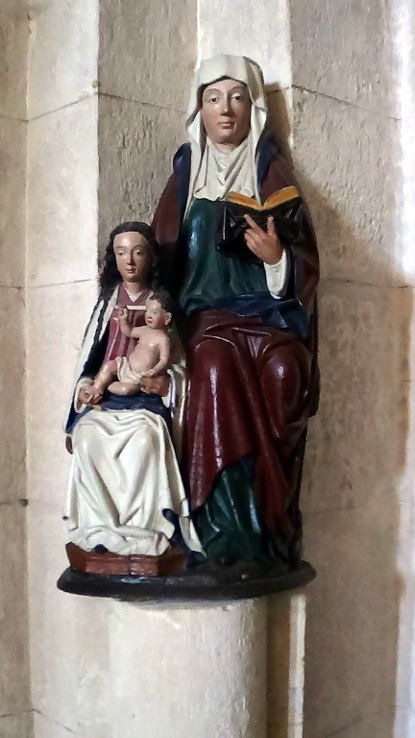 31 août / 8 septembre 2021“Quand vous me demanderez quelque chose en mon nom, moi, je le ferai.” dit Jésus (Jean 14, 14).Notre paroisse a été consacrée à Marie en 2015. Pour faire suite à cette consécration et prier pour notre paroisse à l’occasion de l’arrivée d’un nouveau curé, une neuvaine est proposée par le CPP et l’EAP réunis fin juin 2021 en présence, et avec l’accord de Mgr Michel. Pour cela prier chaque jour le chapelet (ou tout autre prière de votre choix) pour l’intention du jour et terminer par la prière de consécration.31 août – 1er jourPour tous ceux qui viendront frapper à la porte de la paroisse en cette nouvelle année : qu’ils trouvent un accueil chaleureux et fraternel pour les aider à cheminer et rencontrer le Christ Sauveur.1er septembre – 2ème jourPour notre évêque, Mgr Pierre-Yves Michel, pour nos prêtres, nos diacres. 2 septembre – 3ème jourPour tous les paroissiens : que leur santé physique et spirituelle leur permette de vivre dans la Paix afin qu’ils puissent témoigner de leur Joie communicative d’être frère du Christ.3 septembre – 4ème jourPour les communautés religieuses de notre paroisse : que l’engagement de leurs membres à la prière, leur charisme propre, le don d’eux-mêmes, leur vie fraternelle soient source de grâces pour tous.4 septembre – 5ème jourPour les laïcs en mission dans notre paroisse, et pour tous les baptisés – notamment ceux qui se sentent appelés à une vocation particulière - : que le Seigneur leur donne le zèle missionnaire nécessaire afin de s’engager pour porter la bonne nouvelle à tous ceux auprès de qui ils sont envoyés.5 septembre – 6ème jourPour que règne dans notre paroisse une fraternité heureuse qui nous fasse tous grandir dans l’unité ; que cette fraternité mette nos cœurs en joie et donne envie à tous de venir frapper à la porte de notre Eglise.6 septembre – 7ème jourPour l’avenir du Monastère Ste Anne de Bonlieu : que l’Esprit-Saint inspire tous ceux qui travaillent de près ou de loin à cette mission afin que le Seigneur les guide et leur donne la lumière pour que La volonté de Notre Père soit faite.Neuvaine de la Paroisse Ste Anne de Bonlieu31 août / 8 septembre 2021“Quand vous me demanderez quelque chose en mon nom, moi, je le ferai.” dit Jésus (Jean 14, 14).Notre paroisse a été consacrée à Marie en 2015. Pour faire suite à cette consécration et prier pour notre paroisse à l’occasion de l’arrivée d’un nouveau curé, une neuvaine est proposée par le CPP et l’EAP réunis fin juin 2021 en présence, et avec l’accord de Mgr Michel. Pour cela prier chaque jour le chapelet (ou tout autre prière de votre choix) pour l’intention du jour et terminer par la prière de consécration.31 août – 1er jourPour tous ceux qui viendront frapper à la porte de la paroisse en cette nouvelle année : qu’ils trouvent un accueil chaleureux et fraternel pour les aider à cheminer et rencontrer le Christ Sauveur.1er septembre – 2ème jourPour notre évêque, Mgr Pierre-Yves Michel, pour nos prêtres, nos diacres. 2 septembre – 3ème jourPour tous les paroissiens : que leur santé physique et spirituelle leur permette de vivre dans la Paix afin qu’ils puissent témoigner de leur Joie communicative d’être frère du Christ.3 septembre – 4ème jourPour les communautés religieuses de notre paroisse : que l’engagement de leurs membres à la prière, leur charisme propre, le don d’eux-mêmes, leur vie fraternelle soient source de grâces pour tous.4 septembre – 5ème jourPour les laïcs en mission dans notre paroisse, et pour tous les baptisés – notamment ceux qui se sentent appelés à une vocation particulière - : que le Seigneur leur donne le zèle missionnaire nécessaire afin de s’engager pour porter la bonne nouvelle à tous ceux auprès de qui ils sont envoyés.5 septembre – 6ème jourPour que règne dans notre paroisse une fraternité heureuse qui nous fasse tous grandir dans l’unité ; que cette fraternité mette nos cœurs en joie et donne envie à tous de venir frapper à la porte de notre Eglise.6 septembre – 7ème jourPour l’avenir du Monastère Ste Anne de Bonlieu : que l’Esprit-Saint inspire tous ceux qui travaillent de près ou de loin à cette mission afin que le Seigneur les guide et leur donne la lumière pour que La volonté de Notre Père soit faite.7 septembre – 8ème jourPour que le Christ Sauveur soit annoncé partout en tout temps et en tous lieux par tous ceux qui ont fait sa rencontre, notamment auprès des jeunes et des plus éloignés.8 septembre – 9ème jourPour l’année nouvelle qui commence : nous la confions à St Joseph, patron de l’Eglise Universelle et la mettons sous le regard de Marie, notre Mère.Prière de consécration à Marie de la paroisse Ste Anne de BonlieuComme le Père vous a choisie, Ô Marie, pour recevoir l’Esprit-Saint et porter au monde Jésus le Christ, Lumière du monde, nous vous choisissons aussi en ce jour comme notre mère et vous confions toute notre paroisse, sa mission et tous ses biens.Apprenez-nous à contempler le Père et à Lui rendre grâce pour les merveilles qu’il accomplit dans notre vie.Apprenez-nous à aimer toujours plus votre Fils Jésus, notre Seigneur, et par Lui à nous aimer les uns les autres et à méditer Sa parole dans notre cœur.Apprenez-nous à nous laisser conduire par le Saint-Esprit, à nous dépenser par Sa force au service de l’Eglise.Marie, mère de l’évangélisation et de l’Eglise,intercédez pour nous afin que notre paroisse devienne une maison pour beaucoup, une mère pour tous ceux qui y habitent et participe à la naissance d’un nouveau monde.Aidez-nous à être des témoins de l’Amour surabondant du Pèreen particulier auprès des plus éprouvés.Donnez à chacun de nous d’accomplir chaque jour, dans un don personnel la volonté du Père pour que notre paroisse témoigne au milieu du monde de l’amour de Jésus. AmenNous nous retrouverons au sanctuaire Notre-Dame de Fresneau :le dimanche 5 septembre pour l’installation par Mgr Michel du Père Pierre Charignon comme recteur du sanctuaire Notre-Dame de Fresneau et avec le Père Joël Guintang, curés de la paroisse.le mercredi 8 septembre pour fêter la Nativité de la Vierge MarieParoisse Sainte Anne de Bonlieu2 rue du Monastère26160 BONLIEU/ROUBION04 75 53 92 23paroissesainteannedebonlieu@gmail.comsainteannedebonlieu.catholique.fr7 septembre – 8ème jourPour que le Christ Sauveur soit annoncé partout en tout temps et en tous lieux par tous ceux qui ont fait sa rencontre, notamment auprès des jeunes et des plus éloignés.8 septembre – 9ème jourPour l’année nouvelle qui commence : nous la confions à St Joseph, patron de l’Eglise Universelle et la mettons sous le regard de Marie, notre Mère.Prière de consécration à Marie de la paroisse Ste Anne de BonlieuComme le Père vous a choisie, Ô Marie, pour recevoir l’Esprit-Saint et porter au monde Jésus le Christ, Lumière du monde, nous vous choisissons aussi en ce jour comme notre mère et vous confions toute notre paroisse, sa mission et tous ses biens.Apprenez-nous à contempler le Père et à Lui rendre grâce pour les merveilles qu’il accomplit dans notre vie.Apprenez-nous à aimer toujours plus votre Fils Jésus, notre Seigneur, et par Lui à nous aimer les uns les autres et à méditer Sa parole dans notre cœur.Apprenez-nous à nous laisser conduire par le Saint-Esprit, à nous dépenser par Sa force au service de l’Eglise.Marie, mère de l’évangélisation et de l’Eglise,intercédez pour nous afin que notre paroisse devienne une maison pour beaucoup, une mère pour tous ceux qui y habitent et participe à la naissance d’un nouveau monde.Aidez-nous à être des témoins de l’Amour surabondant du Pèreen particulier auprès des plus éprouvés.Donnez à chacun de nous d’accomplir chaque jour, dans un don personnel la volonté du Père pour que notre paroisse témoigne au milieu du monde de l’amour de Jésus. AmenNous nous retrouverons au sanctuaire Notre-Dame de Fresneau :le dimanche 5 septembre pour l’installation par Mgr Michel du Père Pierre Charignon comme recteur du sanctuaire Notre-Dame de Fresneau et avec le Père Joël Guintang, curés de la paroisse.le mercredi 8 septembre pour fêter la Nativité de la Vierge MarieParoisse Sainte Anne de Bonlieu2 rue du Monastère26160 BONLIEU/ROUBION04 75 53 92 23paroissesainteannedebonlieu@gmail.comsainteannedebonlieu.catholique.fr